Health Markets/ ECG provide insurance coverage & benefits based on our clients’ needs and budgets. We provide coverage for your Home, Auto, Business, Life, Health, IRA/Annuities, employee benefits, Medicare, and many other coverage you may not be aware of.We offer education, training and enrollment assistance with the NEW healthcare mandate "Obamacare/Affordable Care Act". We have licensed agents nationally whom can assist anyone with questions.Tax Preparation$150.00If you have an insurance product with our agency we do your taxes for the price above...Penalty for not Maintaining Minimum Essential Health Coverage
For calendar year 2017, the dollar amount used to determine the penalty for not maintaining minimum essential health coverage is $695.Call ECG today at 404-803-0443.Book you appointment thru our mobile app:            ecgllc.appsme.com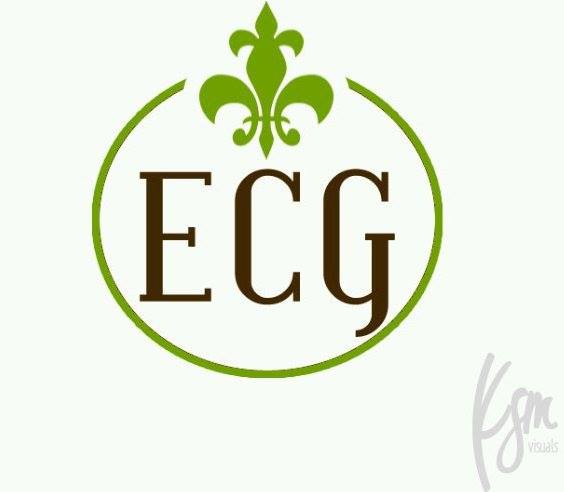 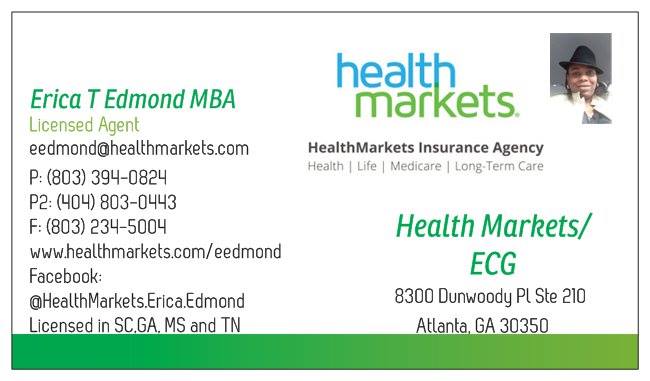 